ŚRODA07.04.20211.Aby chronić naszą ziemię od dużej ilości śmieci, bardzo ważne jest ich sortowanie lub segregowanie. Co to znaczy SORTOWANIE lub SEGREGOWANIE ? To znaczy rozdzielanie czegoś na grupy. Nie wiem czy wiecie, ale śmieciom można dać drugie życie. Dlatego ważne jest segregowanie odpadów, aby potem można było z nich wyprodukować inne rzeczy. Jak wiecie, śmieci można segregować na kilka grup, ale o tym potem porozmawiamy. Chciałabym was teraz zaprosić do wysłuchania bardzo ładnej piosenki, która właśnie śpiewa o segregowaniu śmieci.                             Piosenka pt. ,,MAM ZASADY NA ODPADY’’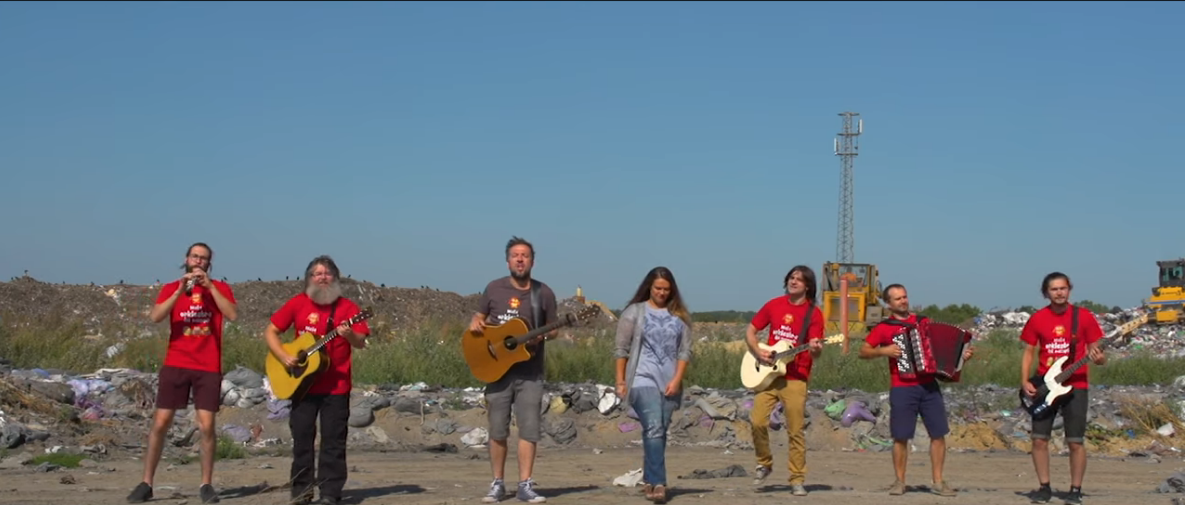 -Czy wiecie o czym śpiewała piosenka? (o segregowaniu odpadów).-O jakich grupach śmieci była mowa w piosence?-A teraz dokończ rozpoczęte zdanie, które wystąpiło w piosence: ,,Kto sortuje…………’’2. A teraz czas na pracę plastyczną pt. ,,Ziemia w naszych rękach’’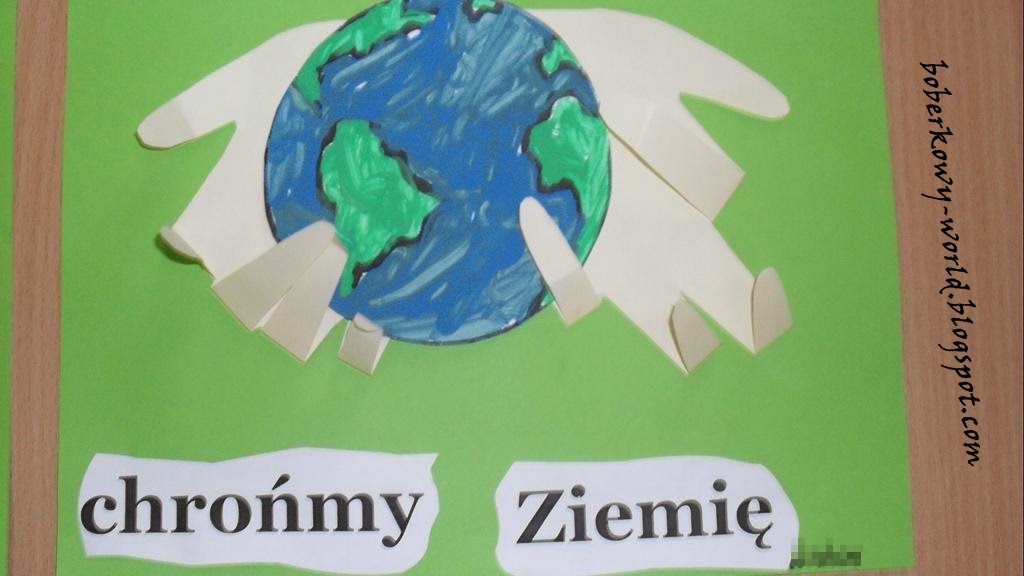  Zamalujcie farbami  kulę ziemską dobierając odpowiednie kolory. Następnie odrysujcie swoje dłonie na kartce. Wycięte dłonie naklejcie na kartkę papieru, odpowiednio je układając, zagnijcie palce w tej dłoni i  doklejcie napis „Chrońmy Ziemię”.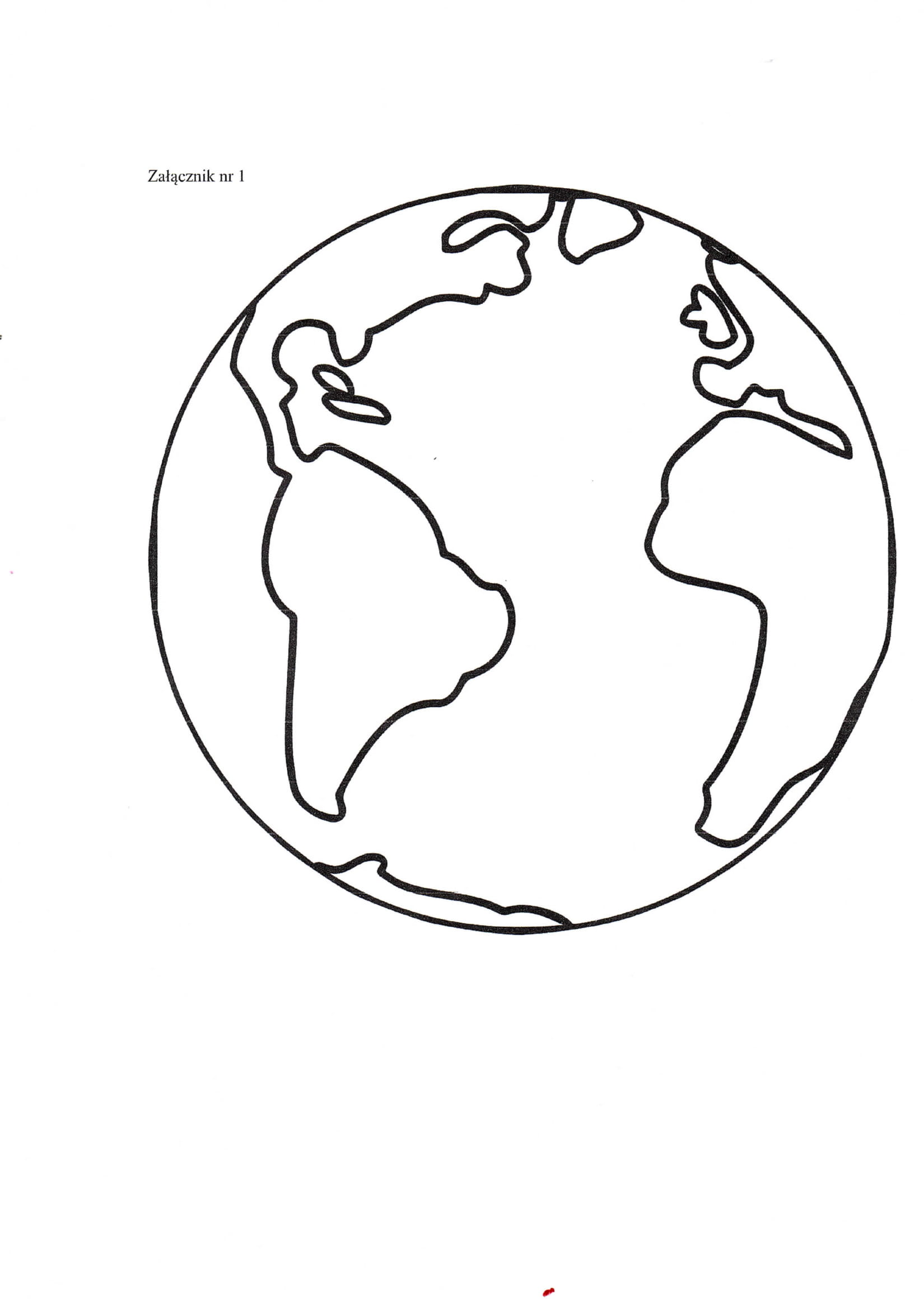 3. Obejrzyj bajkę pt. ,,Ekologiczny dom’’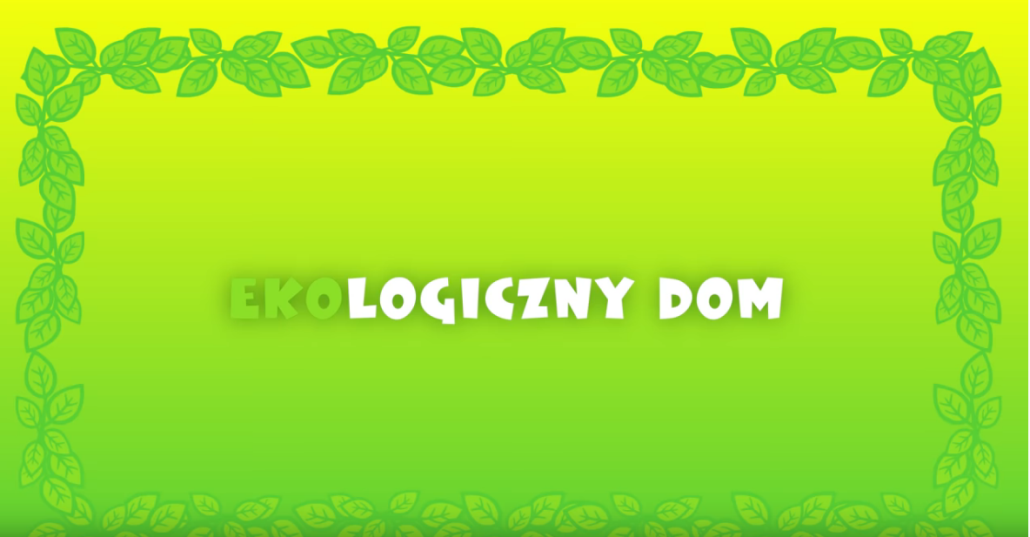                                https://www.youtube.com/watch?v=PYd88-RyaLs